Nom :	Prénom :Classe : 2C	N° :Dossier de révisions à faire régulièrement (à domicile, à l’étude, en remédiation, etc.)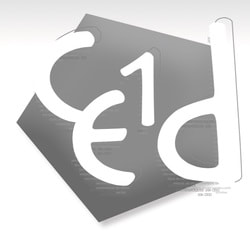 Limite-toi à une page par jour, cela est suffisant.Fais ça de ton mieux et n’hésite pas à utiliser tous les outils à ta disposition.Un logo te permettra de reconnaitre les énoncés où tu peux te servir d’une calculatrice.Dernier conseil : 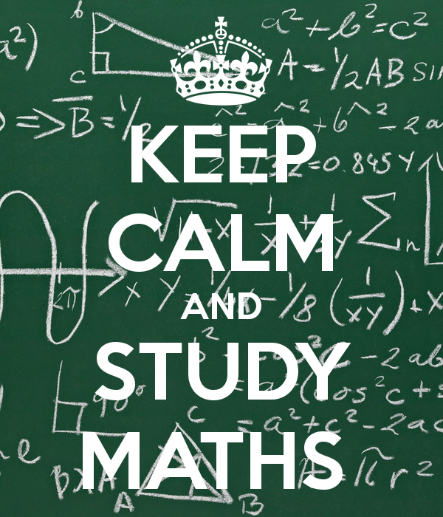 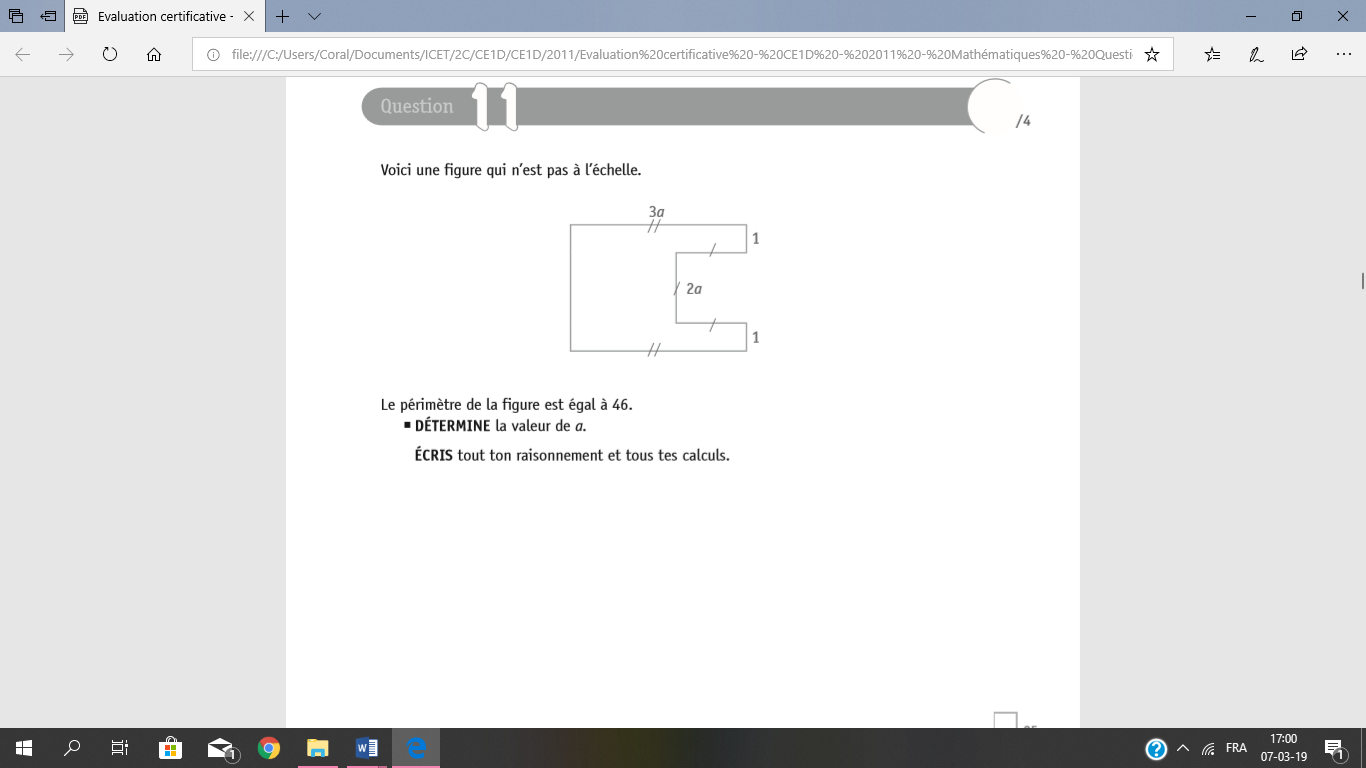 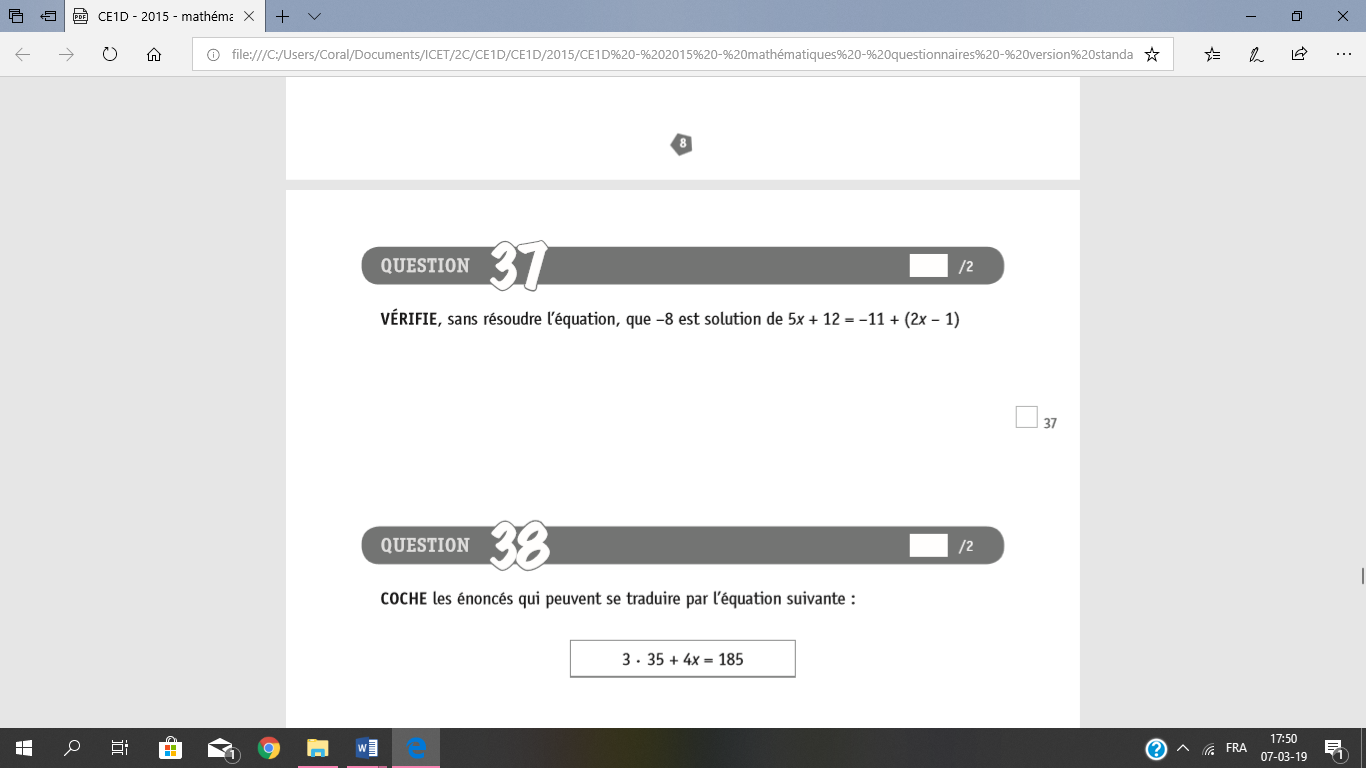 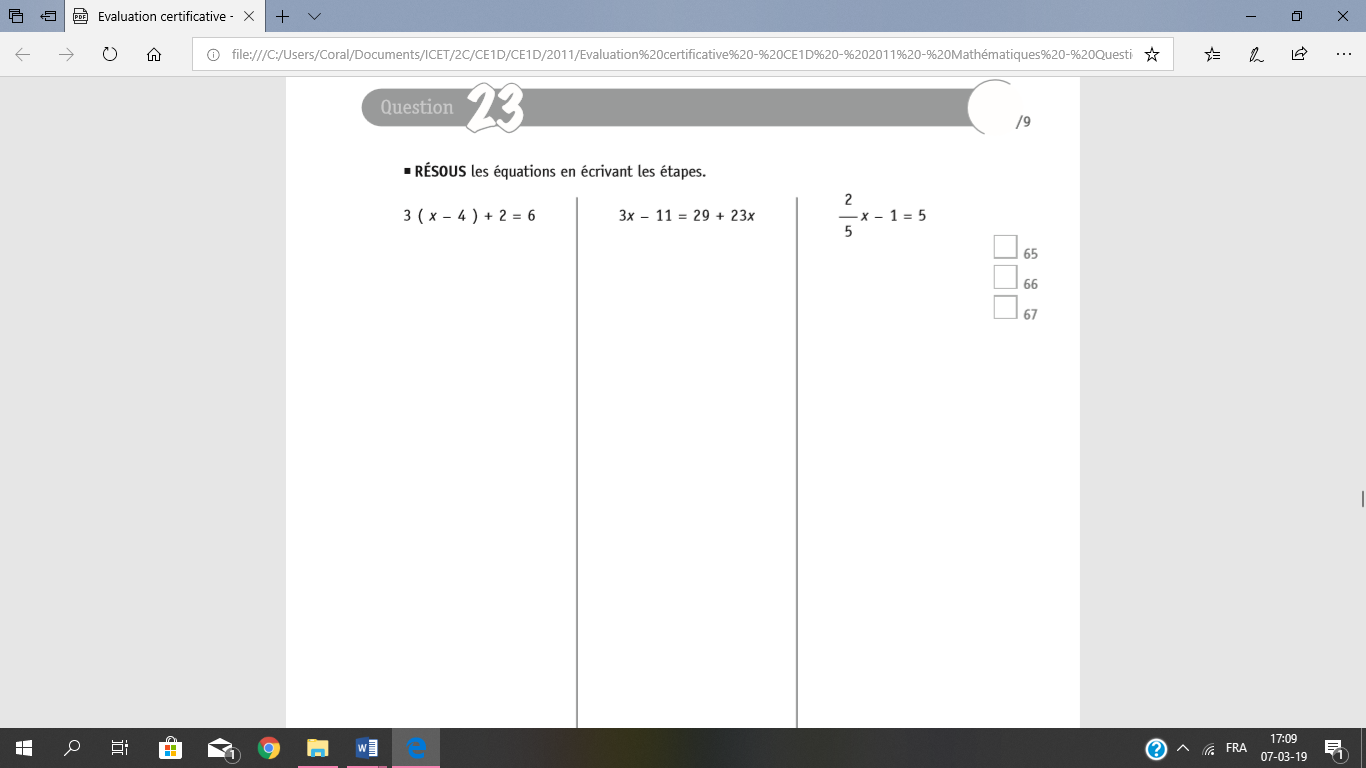 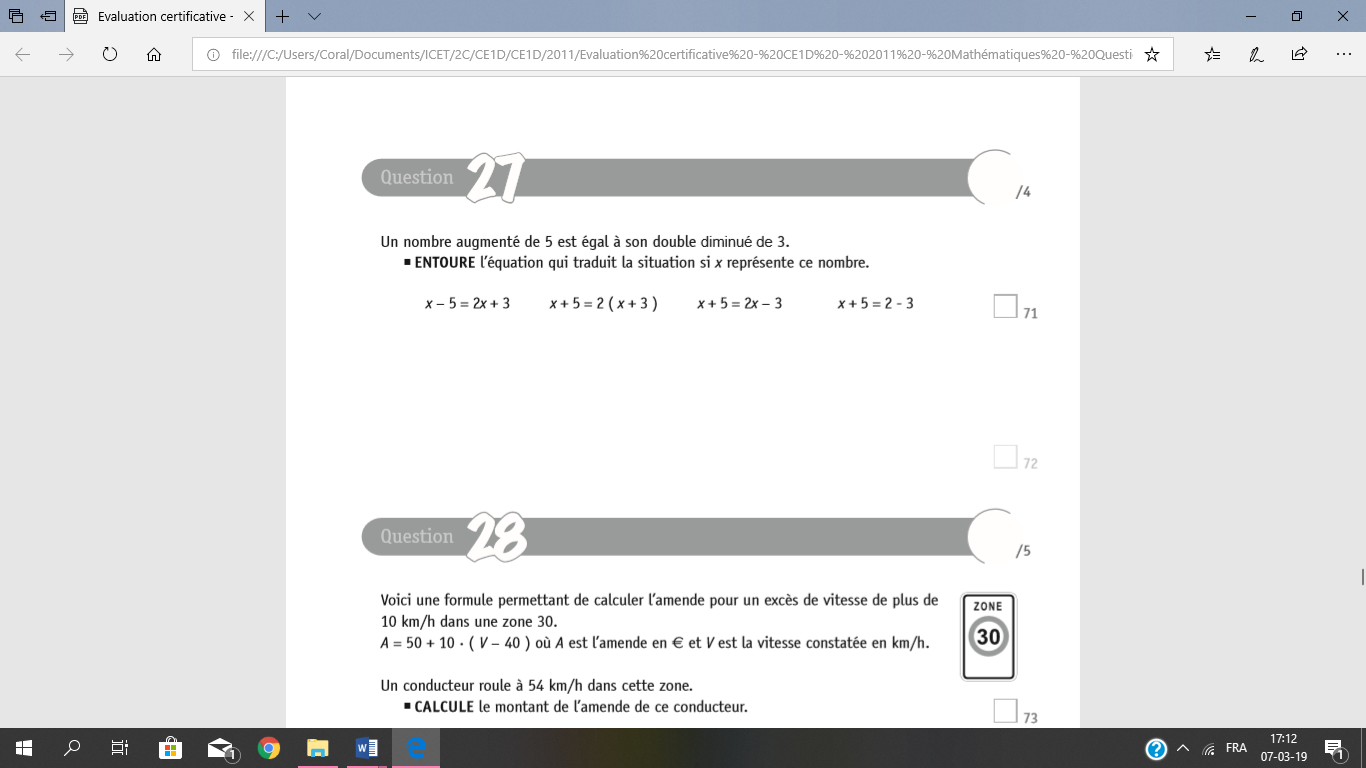 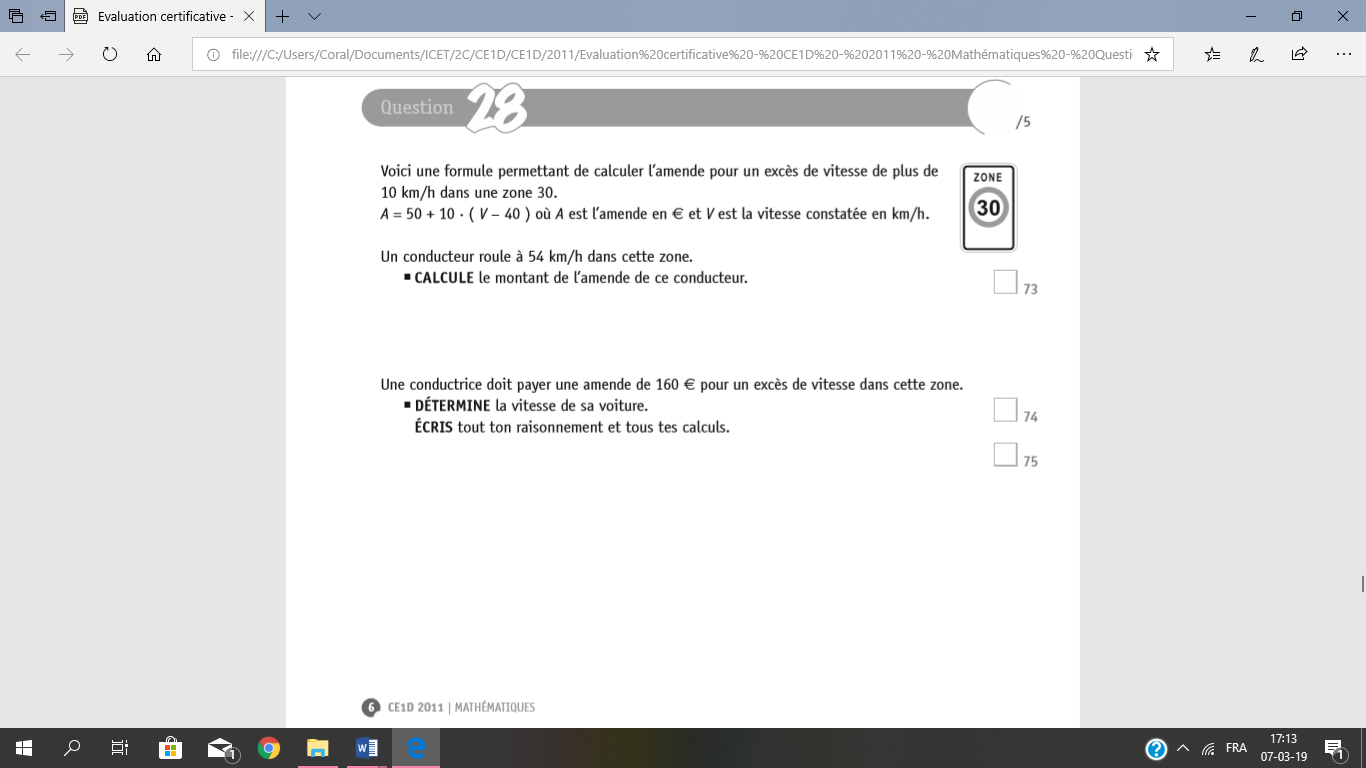 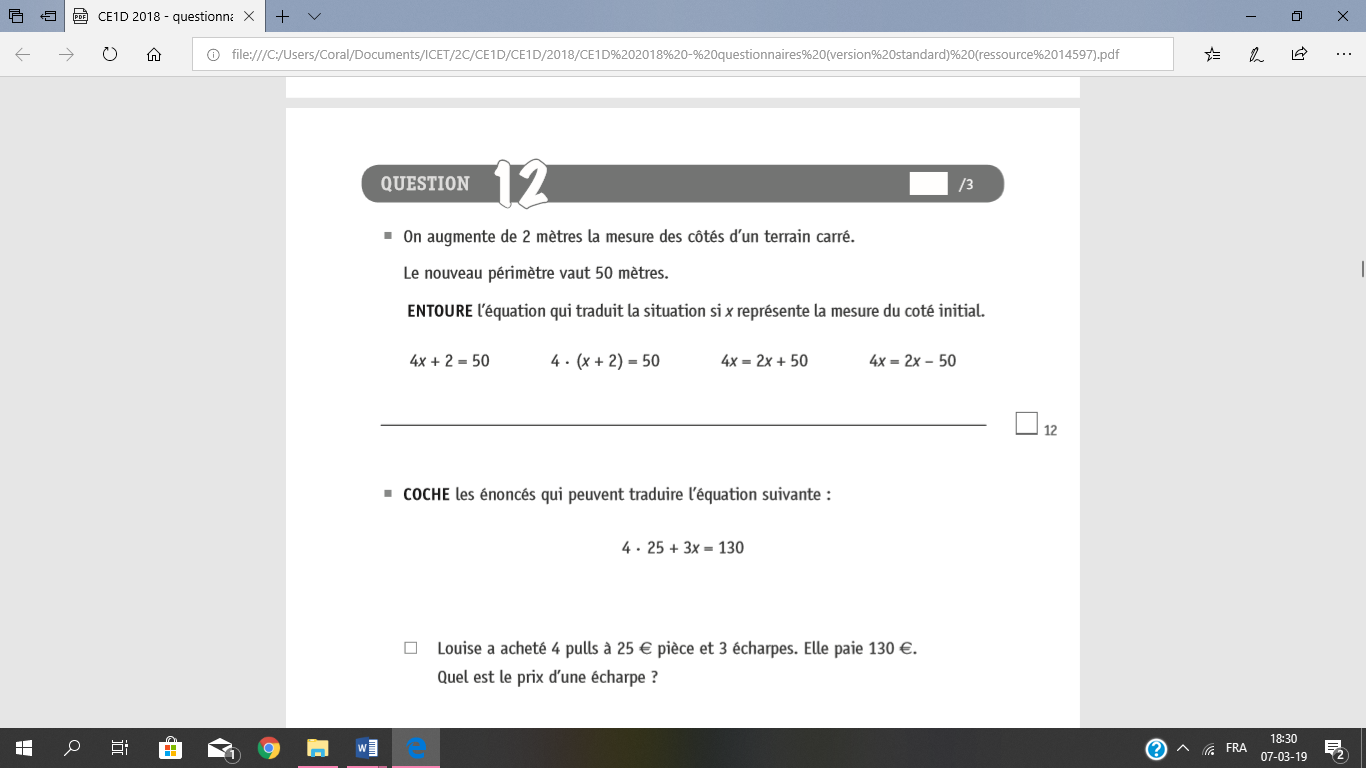 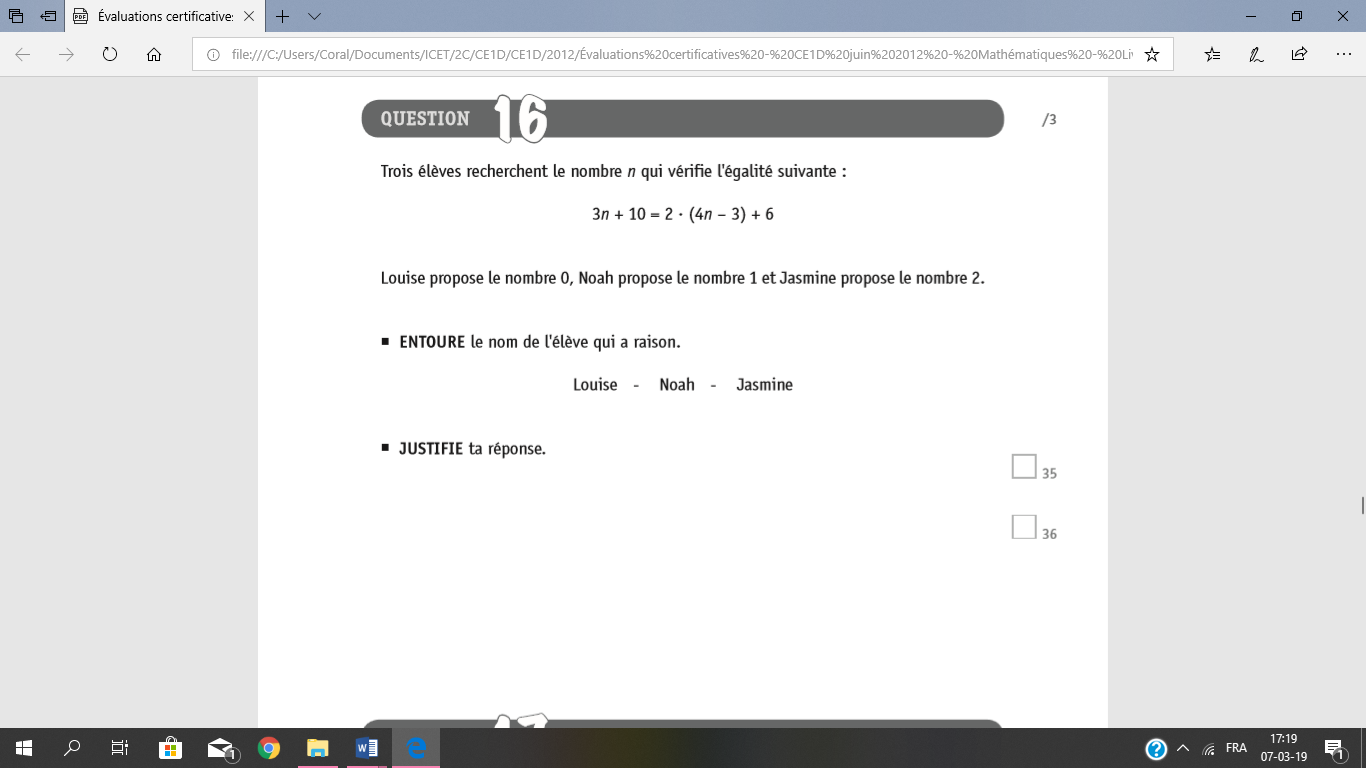 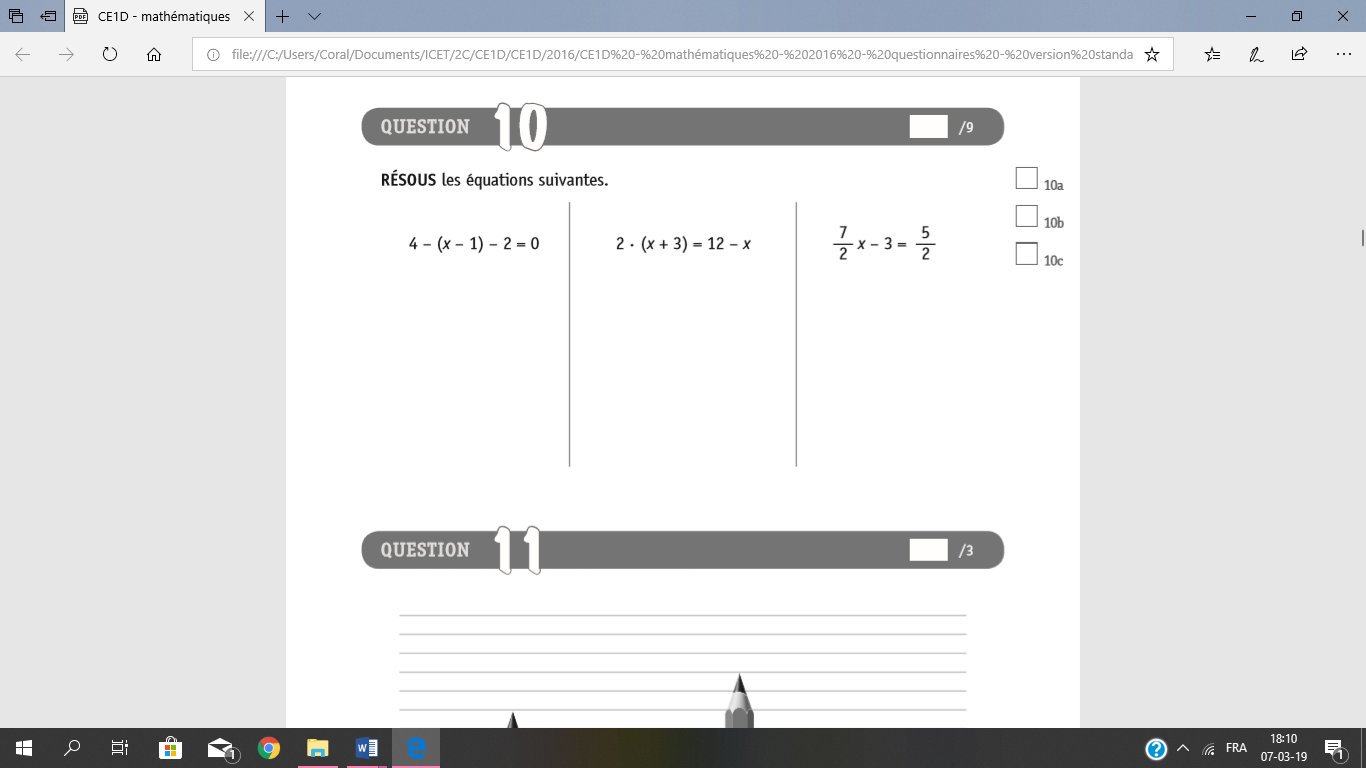 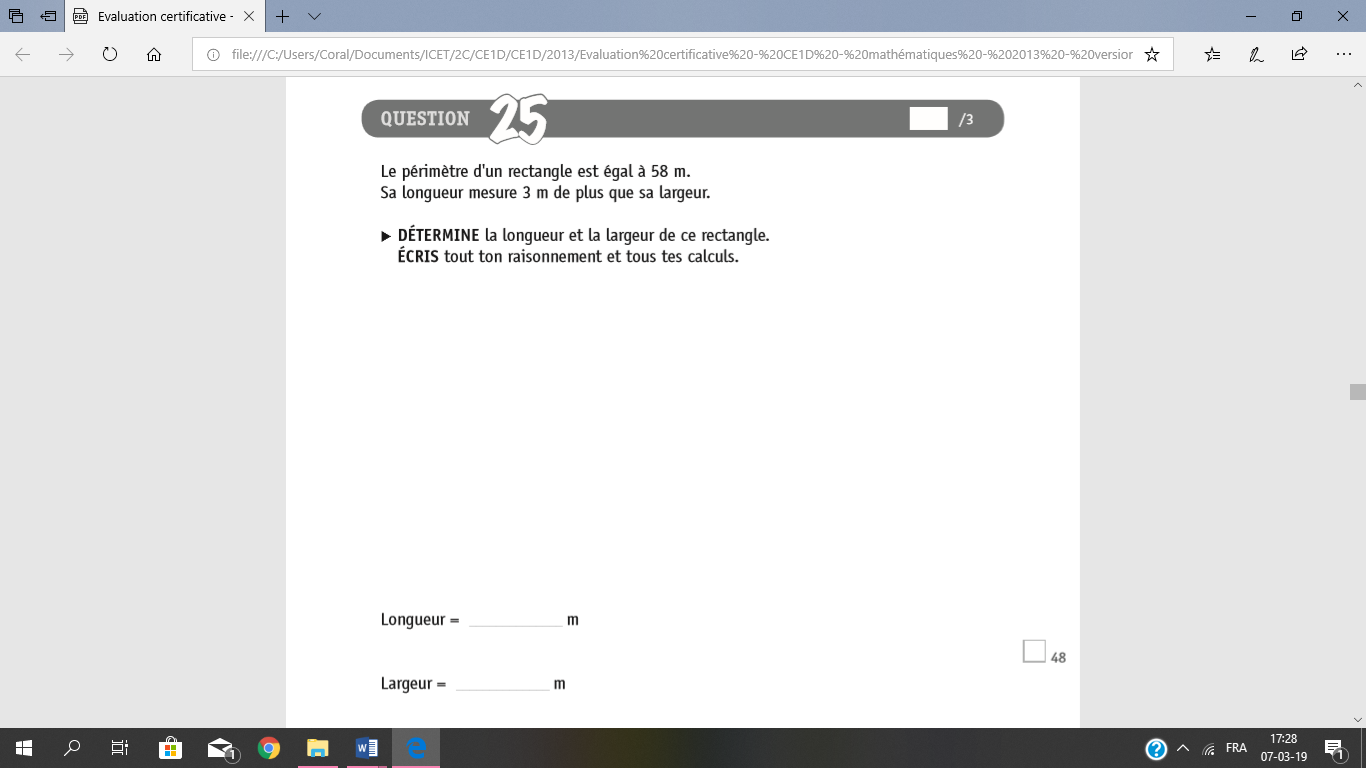 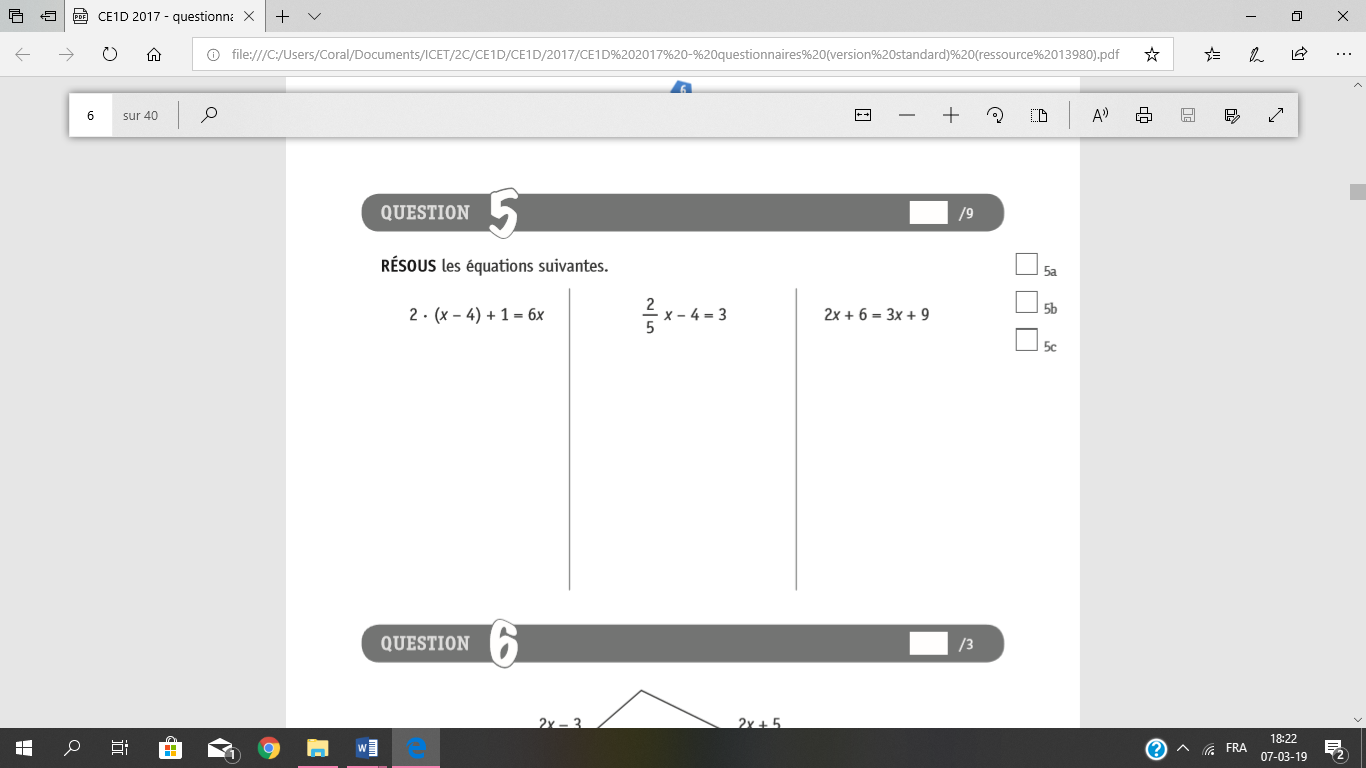 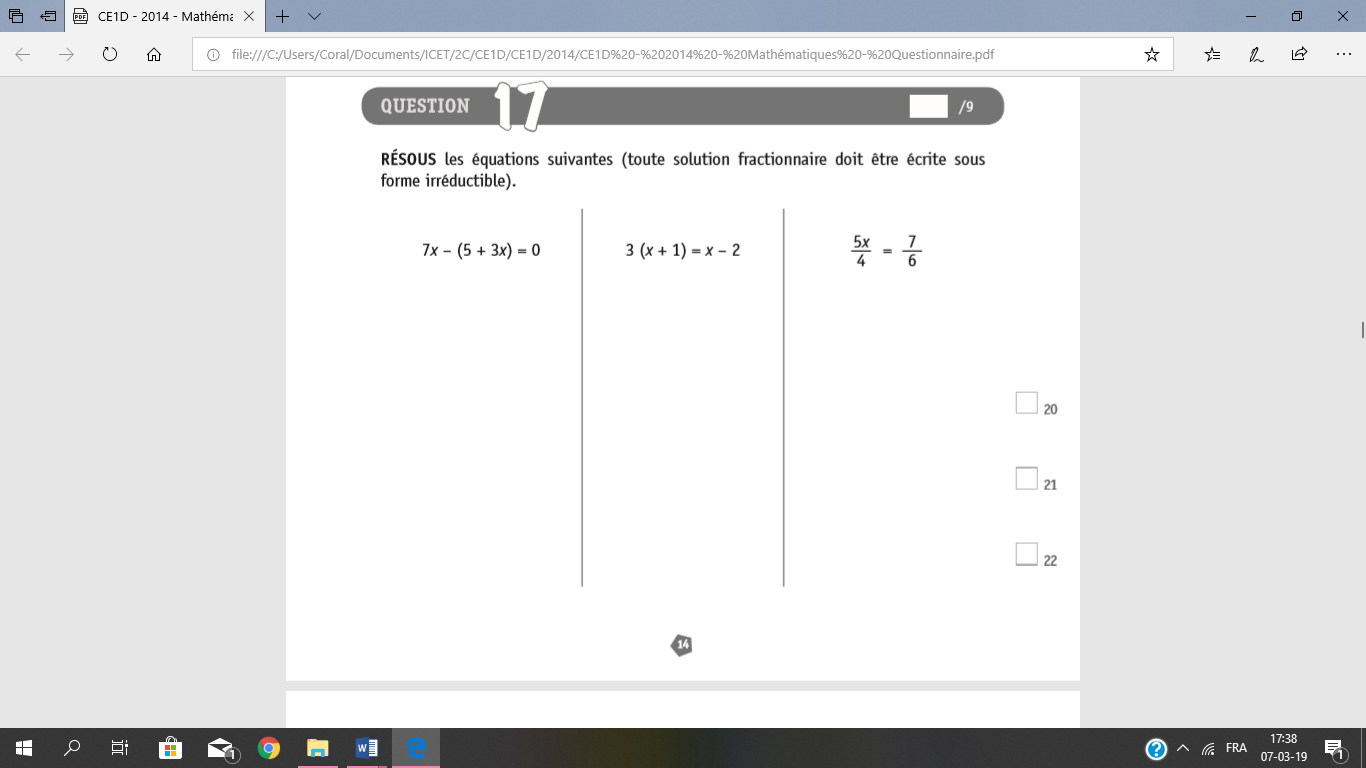 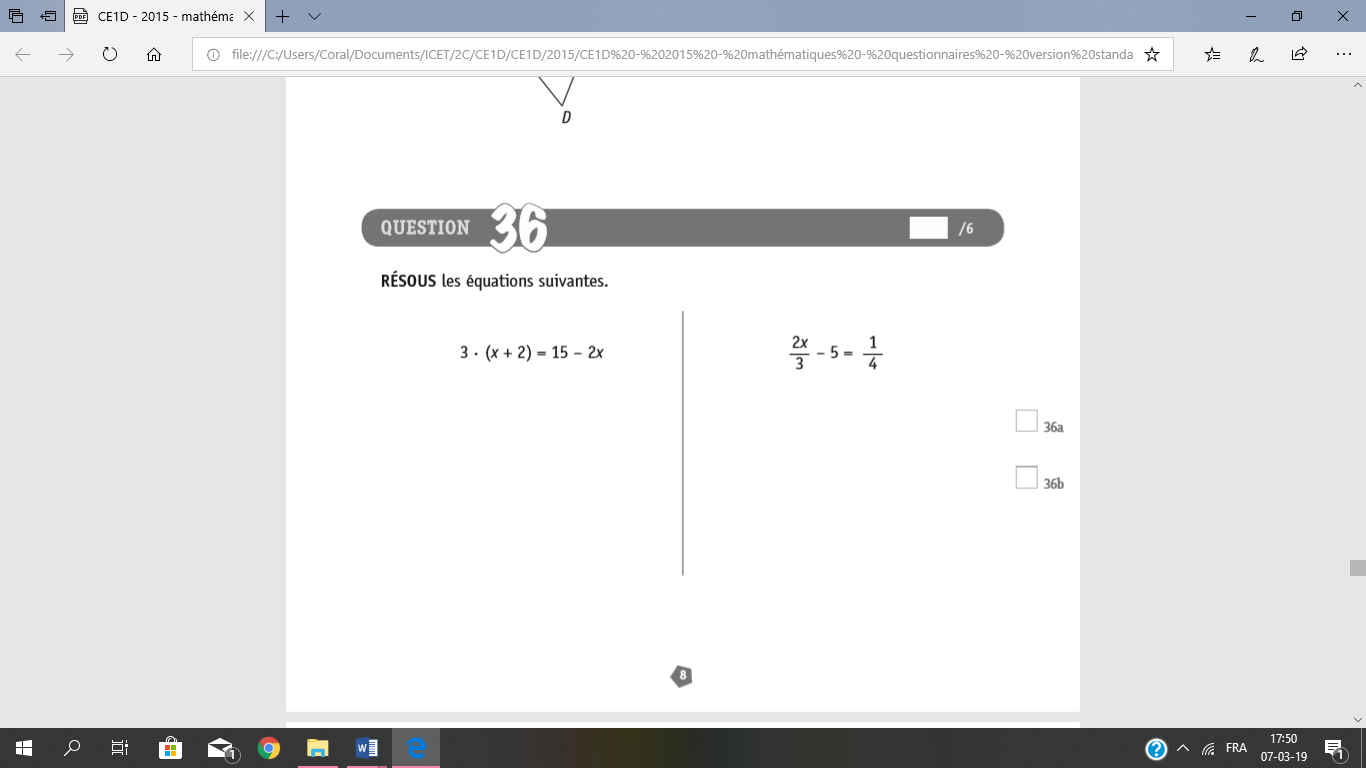 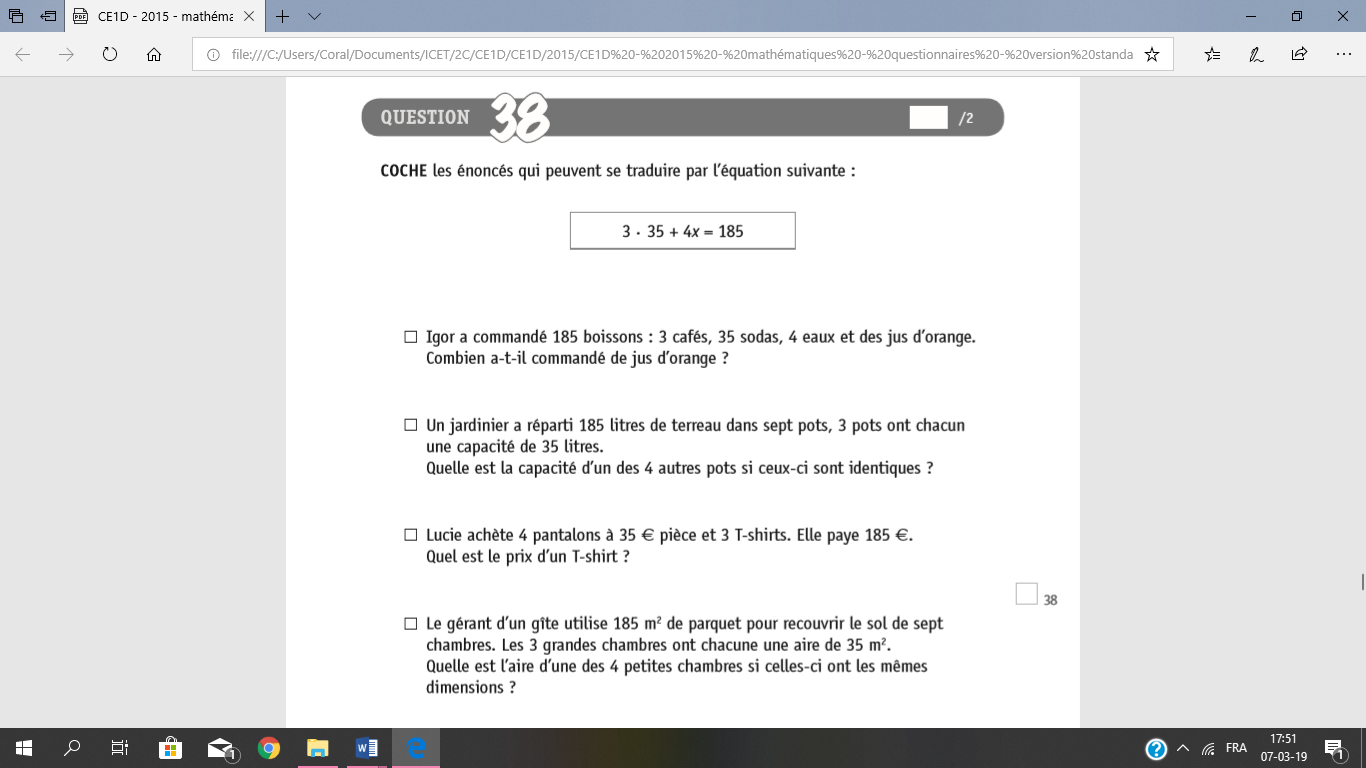 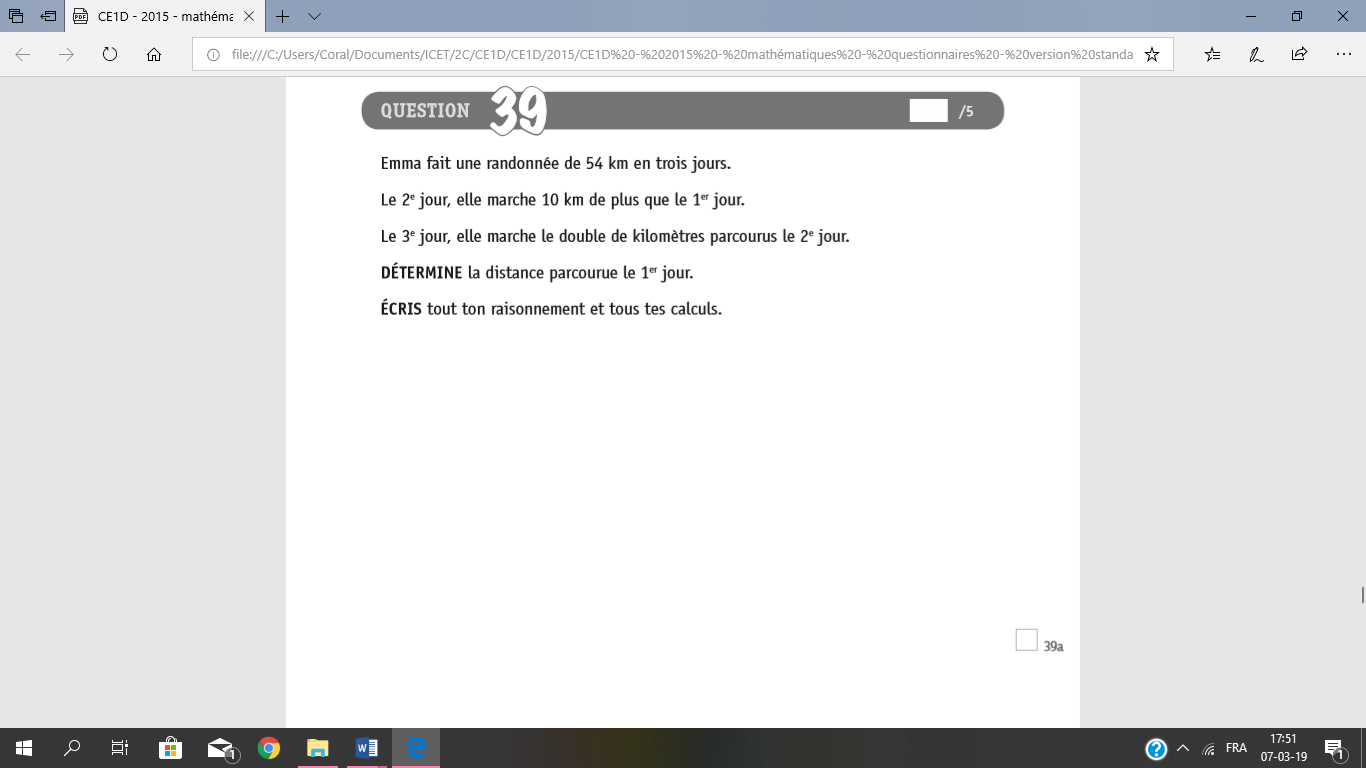 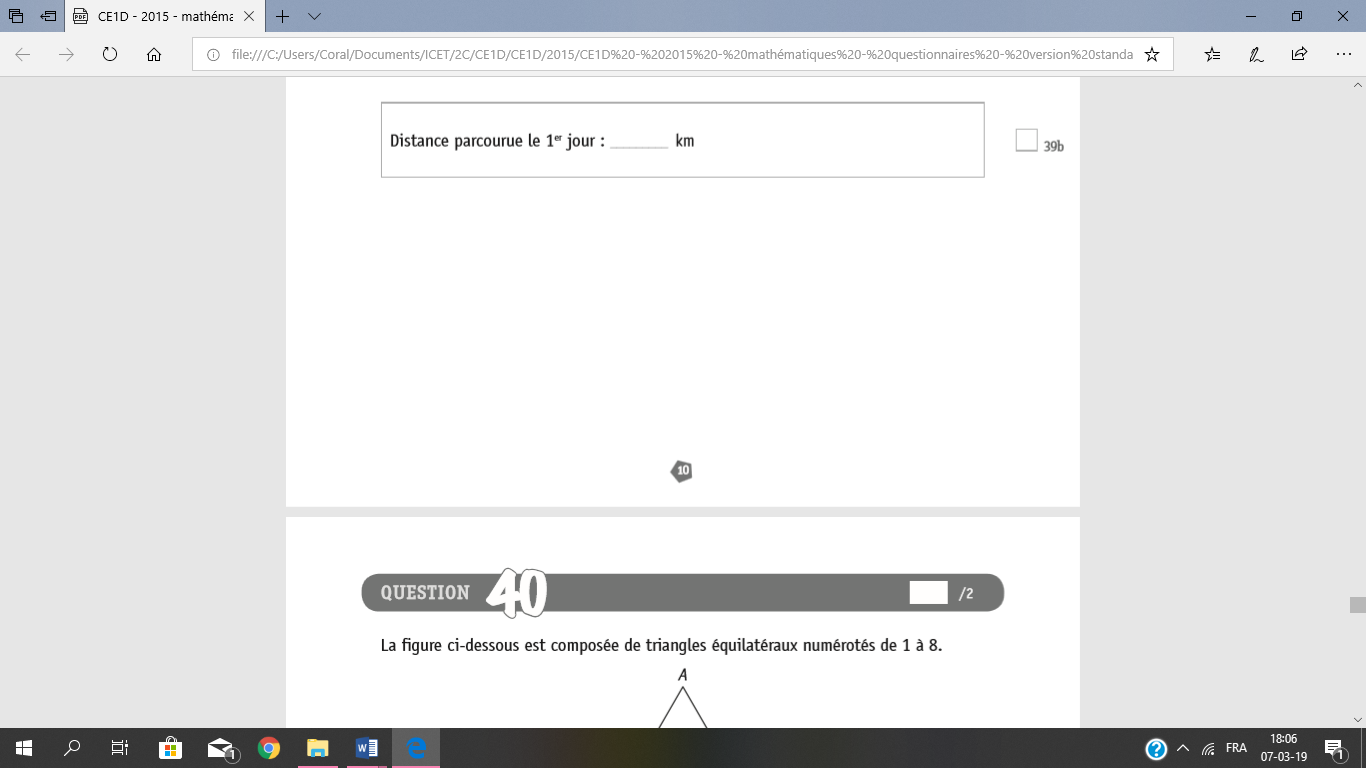 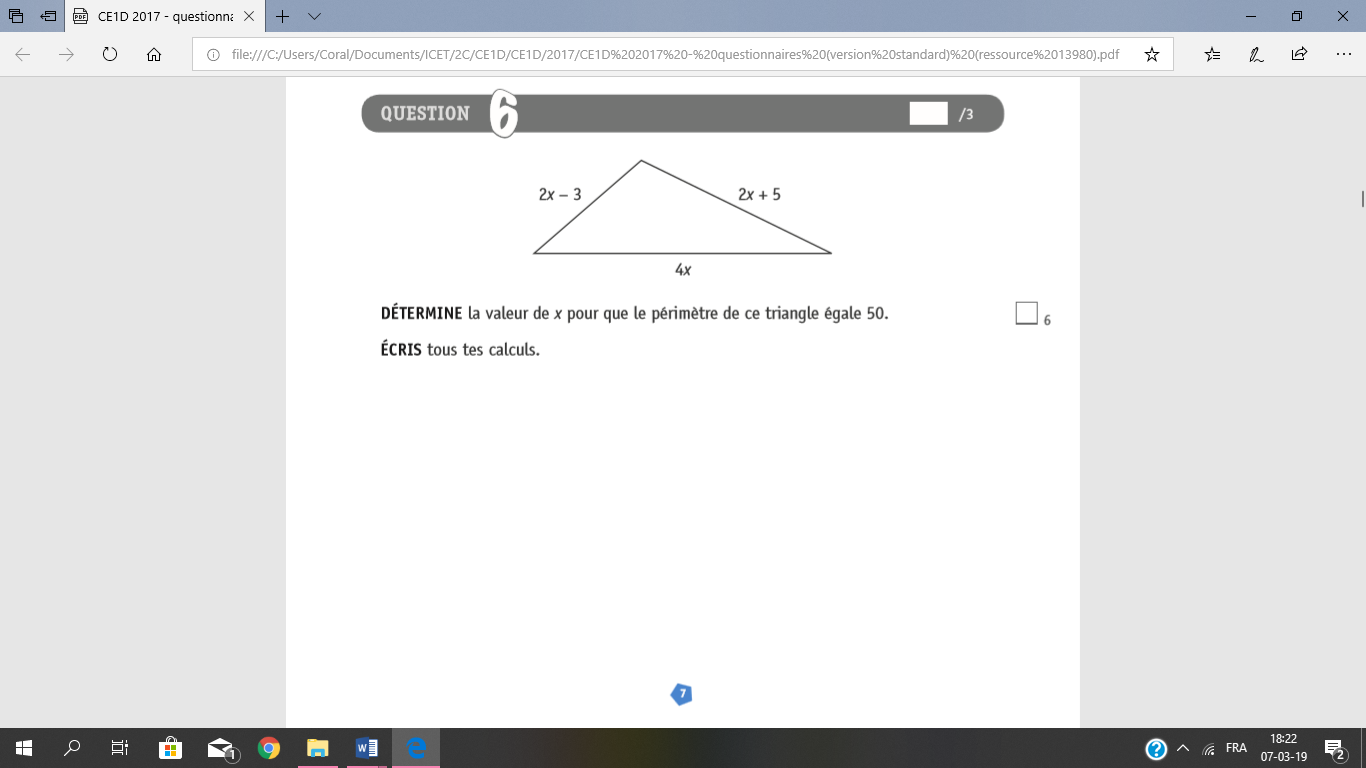 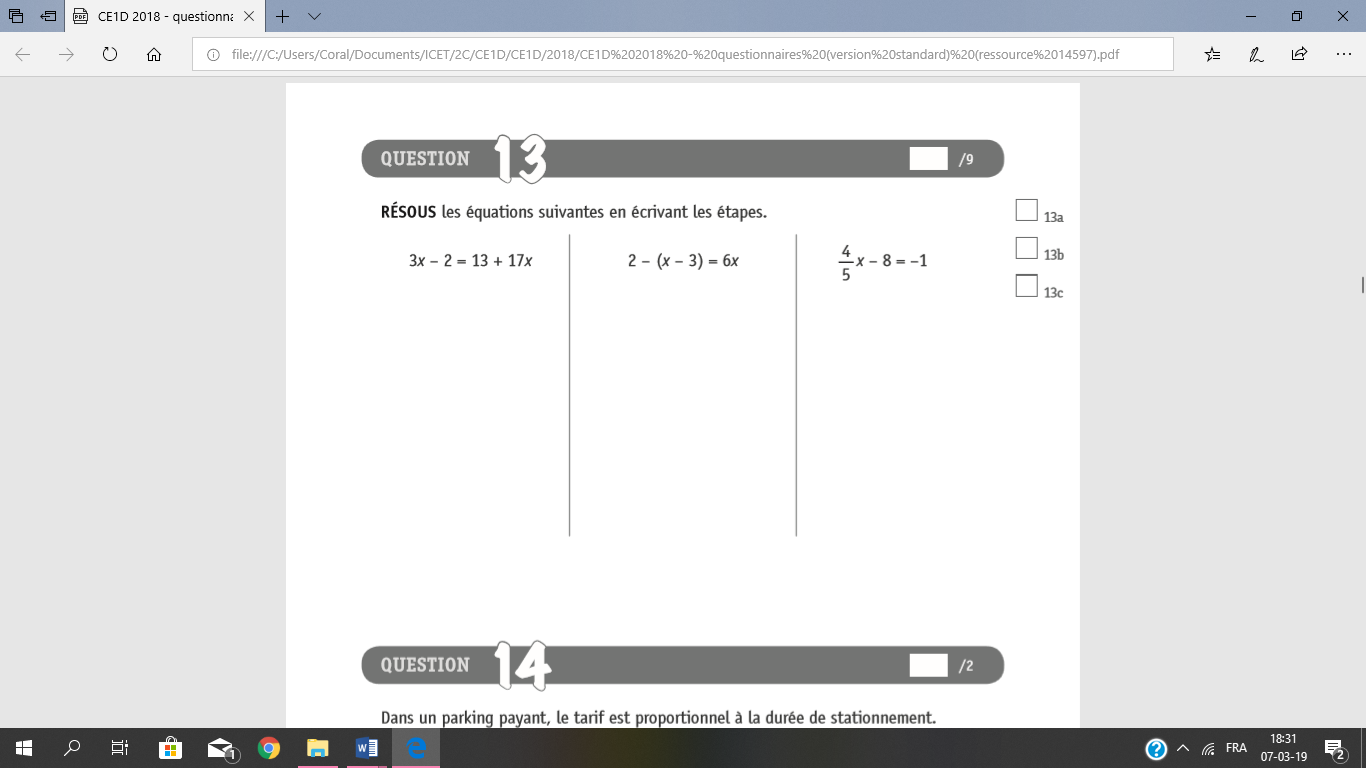 SolutionsQuestion 11P = 3a + 1 + 2a + 2a + 2a + 1 + 3a + 2a + 2 = 14a + 414a + 4 = 4614a = 42a = 3Question 375 . (-8) + 12 = -11 + (2 . (-8) – 1)-40 + 12 = -11 – 17-28 = -28Question 233 (x – 4) + 2 = 6	3x – 11 = 29 + 23x	 x – 1 = 53x – 12 + 2 = 6	-11 – 29 = 23x – 3x	 x = 63x = 16	-40 = 20x	x = 6 . x = 	-2 = x	x = 15Question 27x + 5 = 2x – 3Question 28A = 50 + 10 . (54 – 40) = 50 + 10 . 14 = 50 + 140 = 190 €160 = 50 + 10 . (v – 40)110 = 10v – 400510 = 10v51 = v	La vitesse est de 51 km/hQuestion 124 . (x + 2) = 50Question 16Jasminen = 0	n = 1	n = 20 + 10 = 2 . (-3) + 6	3 + 10 = 2 . (4 – 3) + 6	6 + 10 = 2 . (8 – 3) + 610 ≠ 0	13 ≠ 8	16 = 16Question 104 – (x – 1) – 2 = 0	2 . (x + 3) = 12 – x	 x – 3 = 4 – x + 1 – 2 = 0	2x + 6 = 12 – x	3 = x	2x + x = 12 – 6		3x = 6	x = 	x = 2	x = Question 25Si x = la largeur alors la longueur est x + 3Formule du périmètre d’un rectangle : 2 . (L + l)58 = 2 . (x + 3 + x)58 = 2 . (2x + 3)58 = 4x + 652 = 4x13 = xDonc Longueur = 13 + 3 = 16mLargeur = 13mQuestion 52 . (x – 4) + 1 = 6x	 x – 4 = 3	2x + 6 = 3x + 92x – 8 + 1 = 6x	 x = 7	6 – 9 = 3x – 2x-7 = 4x	x = 7 . 	-3 = x = x	x = Question 177x – (5 + 3x) = 0	3 . (x + 1 ) = x – 2	7x – 5 – 3x = 0	3x + 3 = x – 2	6 . 5x = 4 . 74x = 5	2x = -5	30x = 28x = 	x = 	x = Question 363 . (x + 2) = 15 – 2x	3x + 6 = 15 – 2x	5x = 9	x = 	x = 	x = Question 38Le 2e et le 4e énoncés.Question 39x = distance du 1er jourx + 10 = distance du 2e jour2 . (x + 10) = distance du 3e jourx + x + 10 + 2 . (x + 10) = 54x + x + 10 + 2x + 20 = 544x + 30 = 544x = 24x = 6Distance parcourue le 1er jour : 6 kmQuestion 6Périmètre d’un triangle = somme des côtés(2x – 3) + (2x + 5) + (4x) = 502x – 3 + 2x + 5 + 4x = 508x + 2 = 508x = 48x = 6Question 133x – 2 = 13 + 17x	2 – (x – 3) = 6x	x – 8 = -1-2 – 13 = 17x – 3x	2 – x + 3 = 6x	x = 7-15 = 14x	5 = 7x	x = 7 .  = x	 = x	x = 